Walk Everyday.  New Location every day.Walk on your own or with a groupDistance is up to you for each walk.  A half mile to whatever you want to walk.Log your walk information on this flyerTurn in your completed flyer to Nikki Wilcoxen, Susan Jones or any club officerChoose from any location you wish.  Some ideas are listed below.Four YRE group walks are listed below. Arrive 15 minutes early to register.Long Acre Park, Fairview HeightsThree Springs Park, Shiloh, Frank Scott ParkwayTri Township Park, Troy, ILBicentennial Park, BellevilleYRE Belleville Downtown WalkYRE Belleville East YMCA (group 4/6, 10 am)YRE Belleville Shrine Walk (group 4/1, 6 pm)YRE Columbia Walk (group 4/3, 10 am)YRE Edwardsville Park Walk YRE Glen Carbon WalkYRE Maryville WalkYRE O’Fallon Walk (group 4/7, 10 am)YRE Springfield Capital WalkYRE St. Clair Square Walk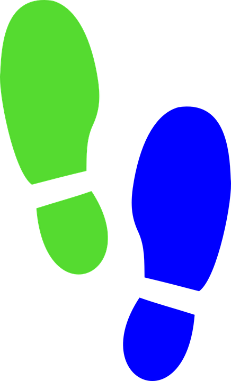 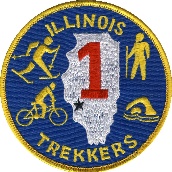 Certificate will be presented to those walking all seven days totaling 28K = 17.4 miles.Cost:  All YRE’s require sign in and $3.  All personal walks are no charge.After completion of the event, please sign, date and return to Nikki Wilcoxen, Susan Jones or any other club officer for your certificate.Name __________________________________Date ___________________________________Don’t be shy.  Show us how awesome you are!Day 1 – April 1, 2021________________________Where                                                                 DistanceDay 2 – April 2, 2021________________________Where                                                                 DistanceDay 3 – April 3, 2021________________________Where                                                                 DistanceDay 4 – April 4, 2021________________________Where                                                                 DistanceDay 5 – April 5, 2021________________________Where                                                                 DistanceDay 6 – April 6, 2021________________________Where                                                                 DistanceDay 7 – April 7, 2021________________________Where                                                                 Distance